    Updated: 12/11/2019         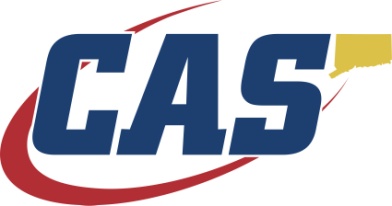           THE CONNECTICUT ASSOCIATION OF SCHOOLS30 Realty Drive, Cheshire, CT  06410Telephone (203) 250-1111Connecticut Student Activities ConferenceApproved Activities 2019-2020CHEERLEADING COMPETITIONSOCTOBER 2019WHS Game Day Competition | Wethersfield High School | October 17, 2019 6:00 pm
Contact: Ali Cormier | Telephone: 860-202-2496 | E-Mail: ali.cormier@yahoo.comGame Day Competition| Watertown High School| October 24, 2019 6:00 pm
Contact: Miranda Weidemier | Telephone: 860-309-9586 | E-Mail:  mweidemier@varsity.comJANUARY 20206th Annual Hatter Fest Cheer Competition| Danbury High School | January 11th, 2020 10:00 a.m.Contact:  Joann Tatarzycki| Telephone: 203-830-6563 | E-Mail: tatarj@danbury.k12.ct.usBring It On For Nina Wildcat Open| Seymour Middle School | January 18th, 2020 Contact:  Chrissy Manion| Telephone: 203-231-8398 | E-Mail: seymourcheercoach@gmail.comQU's Annual Cheer & Dance Challenge| QU's Burt Kahn Gymnasium | January 25th, 2020 10:00 am Contact:  Marie Kashuba| Telephone: 203-997-1341 | E-Mail: Kashuba1@comcast.netCT Cheer Classic| Wolcott High School| January 25th, 2020 10:00 am Contact:  Jillian Guerrera| Telephone: 203-704-1272| E-Mail: wolcotthscheer@gmail.comFEBRUARY 2020Ludlowe Cheer Open| Fairfield Ludlowe High School| February 1, 2020 2:00 pm
Contact:  Morgan Carolan| Telephone:  203.545.6993| E-Mail: carolanm@mail.sacredheart.eduDevil's Dare Cheer and Dance Competition| Detrick Gymnasium-Central Connecticut State University| February 1, 2020 | Contact: Brian E Moore  | Telephone: 860.214.6368| E-Mail:  ccsucheer@gmail.comSWC Cheerleading Competition| Newtown High School| February 7, 2020 7:00 pm
Contact:  Sherrie Zembrzuski| Telephone:  203-233-0881| E-Mail:  missz14@sbcglobal.netWolverines Pride| Griswold High School| February 8, 2020 (2 sessions am/afternoon)
Contact:  Shannon Withey| Telephone: 860-383-9922| E-Mail:   swithey@griswoldpublicschools.org18th Annual Windsor Warrior Challenge| Windsor High School| February 8, 2020 
Contact:  Celeste Ryan/Meghan Huynh| Telephone:  860 687-2030 x 3366| E-Mail:  cryan@windsorct.org  or megan.h211@gmail.comFCIAC League Championships| Fairfield County Interscholastic Athletic Conference| February 8, 2020 
Contact:  Sara Machowski| Telephone:  203.710.7439| E-Mail: sarie0331@gmail.comSWC Dance Championships| New Milford High School| February 10, 2020Contact:  Jessica Melendez| Telephone:  203-917-1333| E-Mail:  jessmelendez28@gmail.com6th Annual Battle at St. Joes | Sacred Heart University| February 15, 2020
Contact:  Sara Machowski| Telephone:  203.710.7439| E-Mail: sarie0331@gmail.comCheer Your Heart Out|  East Haven High School| February 15th, 2020 10:00a.m.
Contact:  Krista Anania| Telephone:  203-848-8612| E-Mail:  kristaanania@yahoo.com WHS Cheerfest|  Watertown High School| February 15th 2020
Contact:  Miranda Weidemier| Telephone:  8604831387| E-Mail:  mweidemier@varisty.comNaugatuck Valley League Cheerleading Championship | Crosby High School | February 22, 2020 11:00 am
Contact:  Paula Caldarone | Telephone:  203-592-1678| E-Mail: paula.caldarone@yahoo.com Warde Winter Cheer Challenge| Fairfield Warde High School | February 22, 2020 Contact:  Ashley Ford | Telephone:  203.592.7421| E-Mail:  aford@fairfieldschools.orgHawks Nest Cheer Fest | Woodland High School | February 29, 2020 
Contact:  Chelsea Maza | Telephone:  973-997-1586| E-Mail: cheerwrhs@gmail.com11th Annual Oxford High School Spirit Spectacular | Oxford High School | February 29, 2020, 10:00 am 
Contact:  Jennifer Miller | Telephone:  203-231-5667| E-Mail: Ohsvarsitycheer@yahoo.com New England Open Cheer and Dance Championship| East Haven High School| February 29, 2020 
Contact:  Priscilla Lutz| Telephone:  860-848-0040| E-Mail: pllneca@aol.comDANCE COMPETITIONSJANUARY 2020Dancin' in the Woods | Woodland Regional High School| January 11, 2020 4:00 pm
Contact: Maria Poirier | Telephone: 203-723-4677 | E-Mail: mariapoirier@sbcglobal.netQU's Annual Cheer & Dance Challenge| QU's Burt Kahn Gymnasium | January 25th, 2020 10:00 am Contact:  Marie Kashuba| Telephone: 203-997-1341 | E-Mail: Kashuba1@comcast.netFEBRUARY 2020Devil's Dare Cheer and Dance Competition| Detrick Gymnasium-Central Connecticut State University| February 1, 2020 | Contact: Brian E Moore  | Telephone: 860.214.6368| E-Mail:  ccsucheer@gmail.comWarde Dance Jam| Fairfield Warde High School| February 22nd, 2020 4:00 p.m.Contact:  Jennifer Kealey| Telephone: 203-414-1138| E-Mail:  jkealey@fairfieldschools.orgOTHER ACTIVITIES